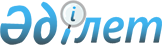 О внесении изменений в решение акима города Кентау от 3 октября 2011 года № 9 "Об образовании избирательных участков на территории города Кентау"
					
			Утративший силу
			
			
		
					Решение акима города Кентау Южно-Казахстанской области от 29 сентября 2015 года № 8. Зарегистрировано Департаментом юстиции Южно-Казахстанской области 23 октября 2015 года № 3378. Утратило силу решением акима города Кентау Туркестанской области от 23 ноября 2018 года № 9
      Сноска. Утратило силу решением акима города Кентау Туркестанской области от 23.11.2018 № 9 (вводится в действие по истечении десяти календарных дней после дня его первого официального опубликования).
      В соответствии с пунктами 1, 2  статьи 23 Конституционного Закона Республики Казахстан от 28 сентября 1995 года "О выборах в Республике Казахстан аким города Кентау РЕШИЛ:
      1. Внести в  решение акима города Кентау от 3 октября 2011 года № 9 "Об образовании избирательных участков на территории города Кентау" (зарегистрировано в Реестре государственной регистрации нормативных правовых актов за № 14-3-117, опубликовано 19 ноября 2011 года в газете "Кентау") следующие изменения:
       приложение указанного решения изложить в новой редакции согласно  приложению к настоящему решению.
      2. Контроль за исполнением данного решения возложить на руководителя аппарата акима города Кентау Б.Алимбетова.
      3. Настоящее решение вводится в действие по истечении десяти календарных дней после дня его первого официального опубликования.
      "СОГЛАСОВАНО"
      Председатель Кентауской
      городской избирательной
      комиссии
      Б.Садуов
       "29" сентября 2015 года Избирательные участки на территории города Кентау
      Избирательный участок № 1012
      Центр: город Кентау, село Карнак, населенный пункт Кушата, улица Сатпаева 2, здание общей средней школы имени Торткуль Тобе.
      Границы: улица А.Жубанова дома № 1-33, улица Кентау дома № 1-39, улица Кусшы ата дома № 1-18, улица Сатпаева дома № 1-53, улица Суйилиш батыр дома № 1-61, улица Ынтымак дома № 1-9, улица Ырысты дома № 1-69.
      Избирательный участок № 1013
      Центр: город Кентау, улица Я.Ромаха 48, здание средней общей школы № 10.
      Границы: улица Бала-Бургем дома № 2-440, улица Ш.Валиханова дома № 1/1-1/11, № 32-40, улица Молда Муса дома № 1-213, улица Коктобе дома № 1-70, улица К.Азербаева дома № 1-10.
      Избирательный участок № 1014
      Центр: город Кентау, улица Бала-Бургем № 10А,здание ясли-детского сада "Гаухартас".
      Границы: улица Бала-Бургем дома № 1-9, переулок Бала-Бургем дома № 2-22, улица И.Тайманова дома № 1-43, улица М.Утемисова дома № 1-22, улица М.Жумабаева дома № 1-58, улица Н.Камалова дома № 1-25, улица Р.Кудайбергенова дома № 1-57, улица Т.Рыскулова дома № 132-178, улица С.Рахимова дома № 2-12, улица М.Макатаева дома № 1-14, переулок Желтоксан дома № 1-14, улица Шанырак дома № 1-14, улица Суюнбая дома № 1-14, переулок Карасай дома № 1-14, улица Сатпаева дома № 1-14, улица Т.Айбергенова дома № 1-21, переулок Сельский дома № 1-29, улица Металлургов дома № 1-27, улица Б.Майлина дома № 1-67, улица С.Кожамкулова дома № 1-20, улица И.Есенберлина дома № 1-35, улица Т.Бокина дома № 1-79, улица С.Муканова дома № 1-69, улица А.Байтурсынова дома № 1-29, улица Н.Сералиева дома № 1-54, улица Т.Алимкулова дома № 1-64, улица И.Жансугурова дома № 1-41.
      Избирательный участок № 1015
      Центр: город Кентау, село Карнак, здание средней школы Шаштобе. 
      Границы: улица З.Тойметова дома № 1-34, улица Карагаш № 1-16, улица Шаш-тобе дома № 51-148, улица Сахил дома № 1-24, улица Б.Коган дома № 1-11, улица М.Кашгари дома № 1-12, переулок улицы Кашгари дома № 1-22, улица Карасу дома № 1-15, улица Уста Юсуп дома № 1-24, улица Кунгей дома № 1-6, улица Жана бак дома № 1-19, улица Кулбасы дома № 1-11, улица Кызыл арык дома № 1-6, улица Гулабад дома № 1-23.
      Избирательный участок № 1039
      Центр: город Кентау, улица Куралбаева 83, здание средней общей школы имени Аль-Фараби № 14.
      Границы: 60 квартал, 61 квартал, улица Ш.Валиханова дома № 130-140, проспект Д.Кунаева четная сторона дома № 34-60, улица С.Сейфуллина нечетная сторона дома № 93-107, улица С.Сейфуллина четная сторона дома № 104, 106, 110, 110а, 112, 116, 118, улица Куралбаева дома № 79, 81, 92, 94.
					© 2012. РГП на ПХВ «Институт законодательства и правовой информации Республики Казахстан» Министерства юстиции Республики Казахстан
				
      Аким города Кентау

А.Макулбаев
Приложение к решению акима
города Кентау от 29 сентября
2015 года № 8